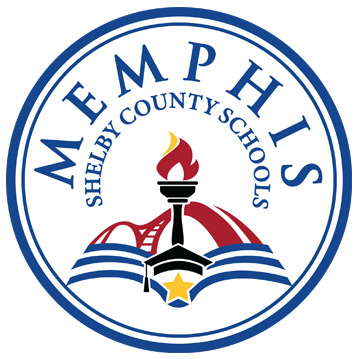 Type Your Name HereTitle Here – Department Name Here160 S. Hollywood St. | Memphis, TN 38112Direct Phone: 901-416-0000 | Main: 901-416-0000Together, we MUST BELIEVE.Together, we WILL ACHIEVE.Together, we are REIMAGINING 901.